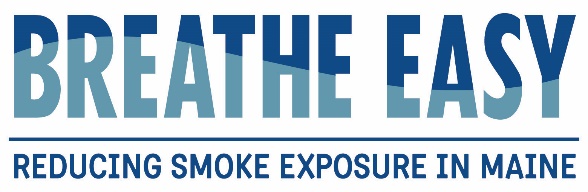 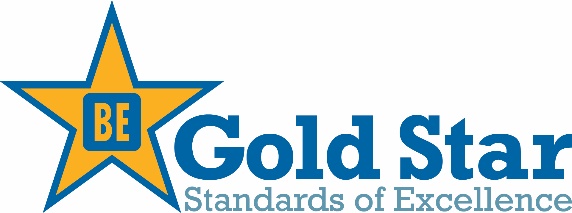 Nominate an Individual or Program as a Gold Star ChampionIn addition to recognizing organizations and institutions for their progress in the tobacco-free movement, we also want to acknowledge the individual champions of smoke and tobacco-free policies and lifestyles. Please nominate any individual(s), program or unique approaches that should be publicly recognized during our annual conference.Name of Individual or Program: Title (Individual Only): Email address of person nominated or program contact:  (Please note: Email address will be used to provide the individual with their award letter.)
What Makes this Individual or Program a Gold Star Champion? 